        Project Tugon: On the Communication Responsiveness of National Government Agencies, Offices and DepartmentsHilary Martinez, Hannah Estipona, James Nigel Panganiban and Rodolfo Lahoy  AbstractThere is a dearth of literature assessing the participatory spaces made available by institutions, or those that measure the communication responsiveness of government agencies in the Philippines. Most scholarly works focus on examining types of participation such as voting, membership in civil society organizations, or affiliations with social and religious movements. As such, this study contends that communication channels and government responsiveness are worth examining. This study, thus, mainly seeks to answer the following question: With the use of various communication channels, how responsive are Philippine national government offices towards citizens?  To answer this, the researchers measured the communication responsiveness of selected National Government Departments, Agencies and Offices in the Philippines (n=169) from the period of November 2014 to March 2015. Using the list of National Departments, Agencies and Offices included in the General Appropriations Act (GAA) from the Department of Budget and Management, the researchers collected the current communication channels of each of the sample National Government Departments, Agencies and Offices. Afterwards, the researchers examined and assessed the responsiveness of these offices and agencies through measured phone call and private message responses, as well as through their social media accounts like Twitter and Facebook. Based on the data gathered, the study reveals that, despite advances in communication technology and a variety of communication channels, communication responsiveness remains to be a challenge for government institutions in the Philippines.IntroductionCitizen participation enhances the accountability of government towards society. To encourage participation in democratic systems, government institutions maintain participatory spaces where citizens are directly informed, consulted with, or involved in decision-making processes. These spaces allow government to be more responsive and answerable to the needs of the citizens. The main interest behind this research is to know how government institutions encourage and effectively stimulate direct participation of citizens, especially non-affiliated ones. The specific focus is on communication channels, viewed in this case as an essential part of the primary participatory spaces where citizens can connect with government. Where personal and voluntary, engagement in communication channels are expected to be extended by government to citizens and are of utmost importance. In an age when advances in the field of Information Communication Technology (ICT) open spaces for citizens to participate, the demand for governments to be more responsive to the public has certainly intensified. In this study, communication channels are comprised of social media accounts, email address, websites, landline numbers, SMS, and fax machine numbers.  The main research question for this study is how responsive are different National Agencies, Departments and Offices towards citizens? To further detail, what are the specific communication channels are often utilized by various agencies, departments and offices to give feedback/ response to the public? and given this, to what extent are they responsive to the citizen’s inquiry or concerns? This article is divided into four sections. The first section provides a brief review of the literature on citizen participation, communication responsiveness, and its relationship to social accountability. The second section discusses the methodology implemented for collecting the data while the third section outlines the results and findings of the study. Lastly, the fourth section is dedicated to the conclusion of the project.   Citizen Participation and Participatory Spaces within InstitutionsCitizen participation is broadly defined as the processes by which public concerns, needs, and values are incorporated into decision-making. One way to classify participation was to view it as “indirect” or “direct”, where indirect participation is made apparent through modes such as voting, support for advocacy groups, or through modes of representation where representatives make decisions in behalf of citizens. On the other hand, direct participation occurs when citizens are personally and actively involved and engaged in decision-making Institutions – the formal and informal rules which encourage and/or restrain preferred human actions and patterns of behavior – play an important function of providing the environment for citizen participation. Needless to say, the design of institutions predispose the scope, limits, and quality of citizen participation. In the context of democratic states, these institutions must provide equal and adequate opportunities for citizens to participate. These opportunities should see citizens: a) putting issues on the public policy/program agenda; b) expressing their views on those issues, and c) exercising some form of authority (through voting or otherwise).[2]SImilar to most deomocratic systems, participatory mechanisms operate within Philippine institutions. The presence, scope and coverage of these mechanisms are certainly worth of investigating, especially for purposes of determining how accommodating and effective these are towards citizen participation. In the larger context of governance, it is argued that government and citizen interaction happen in various levels and areas of governance.  Relating Responsiveness and AccountabilityThis study adopts a minimalist view of responsiveness, operationalizing it as ‘feedback’, ‘reply’ or ‘response’. The study locates itself at the  ‘shallow’ view for evaluating government responsiveness as it looks more into the ‘feedback loops between service providers and citizens’contrary to the ‘deeper’ view which focuses on the ‘construction of an empowered, deliberative democracy by citizens and government’. In terms of communication responsiveness and the corresponding norm for governments to respond to contact initiated by citizens, Mulgan (2000) located it within the shifts in the content of “accountability”. The term accountability emerged during the 20th century in public administration literature and practice; what the term includes has been seen to expand ever since. He then elaborated that the core meaning of “being called to account”, which includes an individual (usually an official) answering to another superior entity, was commonly articulated in relation to institutionally-based actors and bodies of norms (e.g. law). Between this “original” core content of accountability and the shift towards responsiveness is the idea of accountability-as-control (Mulgan 2000, 563). The logic involves the necessity of institutions that are able to restrict the behavior of public officials without the act of calling-into-account itself. This necessity is part of the notion of a democracy that administrative officials bend to the will of the people and also their representatives (Mulgan 2000, 563). Aside from the behavior-regulating institutions such as legislatures and courts, the principles of separation of powers and rule of law have assumed a new light as accountability measures.   The centrality of considering the public will or even the will of each citizen has been further highlighted in the later shift to accountability-as-responsiveness. In this transition, the analogy that public officials should operate in some way like private firms, in the way they are responsive to the public similar to as private firms are responsive to their clients (Mulgan 2000). Accompanying the desire to be “client-focus[ed]” is the idea which required a free flow of information and opportunities for discussion to make the articulation of demands possible for the public.  Communication Responsiveness, e-government and digital- era governance  Part of the shifting discourse of accountability-as-responsiveness is the emergent relevance of communication systems (Mulgan 2000). Concrete means for communication are a prerequisite for any citizen-initiated contact. The second well-known historical transition in which we can situate this research is in the growing centrality of the Internet or internet-based technologies in public administration, which come with various names as “e-government” (Wong and Welch 2004) or “digital-era governance” (Dunleavy et al, 2005). In effect, the channels by which governments tries to relay information, provide services and get feedback from their citizens have changed. Currently, many government agencies have their own official websites and email addresses. Given the amount of information that can be stored in these platforms, the potentially wide audience who can easily access the information makes electronic governance the future.E-governance is seen to address particular needs of governance. Through information and communications technology, “more information [is] delivered in a more timely fashion” (Wong and Welch 2004), thus facilitating transparency and, by implication, the empowerment of citizens who can use the information. Furthermore, such usage contains the potential of making government more responsive to the needs and demands of individual citizens. Websites, here, serve as the primary medium as the “electronic government-and-citizen interface” (Wong and Welch 2004, 278). In connection with this, digitization is also hoped to make the government more “agile” in responding quickly to citizens.But given the effort being put into developing e-governance, are citizens actually taking advantage of the government websites and online material being developed by state and government agencies?In their paper, The New Face of Government: Citizen Initiated Contacts in the Era of New Government, Thomas and Streib (2003) provided an account on how citizens initiated contact with the government in the advent of the Internet.  By employing Computer Assisted Telephone Interview (CATI) or phone survey conducted in January 2000, Thomas and Streib (2003) tested their hypothesis by asking a number of questions to random 827 residents of Georgia, USA. The questions included were on the different forms of electronic communication they use, frequency of usage per communication tool and their use of the internet to visit government websites. In addition, they also looked into the reasons behind each respondent’s visit in government websites. The test revealed that most of the respondents for the survey use cellphone as their main communication channel than emails and Internet. In addition, respondents who visited the internet on the past twelve months somehow visited government websites particularly federal websites than the state and local websites. Lastly, the test also confirmed that the primary reason for visiting government website is to obtain information rather than get contact information and posts formal complaints or comments.  Also, Thomas and Streib (2003) devoted a separate examination on the demographic data and its effects to the access of government websites. Through Regression analysis, they found that there appears to be a digital divide when it comes to the type of people who are trying to access government websites. People who visit government websites tend to be white, have higher incomes, be younger, affiliated with the Independents and are below high school graduate.Similar findings were confirmed with Reddick work concerning citizen initiated contacts and communication channels. In his study, Reddick (2005) did not only examine official government websites but also communication done through landline phones. His study confirmed that the choice of communication channel merely depends on the specific concern or issue of the citizen at a specific moment. Concerns dealing with obtaining information are usually done by searching on the official website while those that are more personal, like complaints and grievances, are channeled either personally or via landline phone.       Both studies were cited in Dijk and Pieterson’s (2007) work named, Channel Choice Determinants; An exploration of the factors that determine the choice of a service channel in citizen initiated contacts.  The study utilized a qualitative methodology in order to gain an in depth understanding on the behavioral motivations of the citizens. A combination of in-depth interviews and focus group discussions were conducted to generate the data needed for analysis. After the interviews, they found six determinants for citizens in choosing a channel to communicate or interact with government agencies namely, habit or the communication channel they are used to; channel characteristics like speed, ease of use, personalization, feedback speed, accountability and tangibility; task characteristics which deals with the complexity and ambiguity of the task; situational constraints like availability and efficiency;  experiences of people and how they perceive communication channels and tasks; and lastly, personal characteristics or demographic information. This review of literature discussed the existing literature on government responsiveness, specifically to communication responsiveness taking from the cases of citizen initiated contacts from other countries. Despite the large literature focusing on citizen’s participation, representation and accountability, studies concerning the actual conduct of service delivery and being responsive of Philippine government to citizen initiated contact seem to be scarce, particularly outside the context of policy evaluation.  MethodologyThis study adhered to a quantitative methodology and is divided into four phases specifically, (1) the selection of agencies and departments, (2) gathering information of the selected agencies, departments and offices (3) conduct of calls and (4) assessment of the website and social media accounts Selection of Sample Agencies, Departments and OfficesPrior to the data gathering, the inclusion frame and selection of the sample was based on the General Appropriation Act (GAA) of the Department of Budget and Management (DBM). All of the national agencies, departments and offices, except for projects, that are given budget under the GAA of DBM were included. Overall, there are 169 agencies, departments and offices were selected as sample. Information of Selected Agencies and DepartmentsFrom the sample, information about their contact details were gathered in preparation for the actual conduct of the experiment. The researchers employed online search for the needed data including links of their official website, phone numbers, fax number, e-mail address and social media accounts. Other information that are not supplied from the basic online search and verification were conducted through the official directory website of the government of the Philippines (www.gov.ph/directory). Lastly, a spreadsheet was created to serve as the main database for the study. The spreadsheet file contains the following information:1. Department Name2. Website3. Phone Number4. Fax Number5. Organization's Email6. Facebook Account7. Twitter Account8. Youtube Account9. Excerpts (from its mandate, vision or missions)10. Date of Website’s Last UpdateConduct of Phone CallsAfter consolidating all the basic information, phone calls were conducted to the 166 sample agencies, departments and offices. At this phase, the researchers filtered the government national agencies, offices and departments. Samples outside Metro Manila were excluded in the call process such as Mindanao Development Authority that is based in Mindanao, and Philippine Carabao Center that is based in Nueva Ecija. The researchers defined the set of criteria used for classification purposes;  (1) A maximum of 10 calls is needed before the researcher classify that no one answered the call and tagged it as ringing only. (2) If someone answered the phone call, the researcher would need to verify first if the number belonged to the agency or department that he/she was calling.                         (a) If the number upon verification is incorrect, the phone call is tagged as number not accessible (b) If the phone number is correct upon verification, the researcher should ask this question: Does [insert name of agency] have feedback desk or office assigned for informing the public? If there was no desk or office assigned, the call should be ended, but if the agency or department has one, the researcher will look for the person in-charge for the feedback desk or office assigned for informing the public. (c) If the person in-charge is not available, the researcher should end the phone call and tagged it as contact not accessible. (d) If the person in-charge is present, the researcher should ask if they also have projects that engage citizen’s participation, and projects related to it and cite at least two, and if they have none the researcher would end the call and tagged it as call completed.Each of the 166 samples were classified into six (6) groups depending on the outcome of the phone call, namely: 1. Call completed – contact number is correct and the agency, department or office has feedback desk or office assigned for informing the public; spoke with the person- in charge of feedback desk or office assigned for informing the public 2. Numbers are busy – Contact number is busy3. Ringing only – Contact number reaches a maximum of 10 calls and no one answered the call4. Contact not accessible – the person in-charge of feedback desk or office assigned for informing the public is not available during the call 5. Number not accessible – contact number in the list and the number given during the call is not accessible or not working, either busy or not yet in service.6. Others, see call remarks – other reasons aside from the ones stated above, and there should be an accompanying explanation written in the remarks area.Assessment of Official Website and Social Media Accounts A separate examination is dedicated for the official website and social media accounts, such as Facebook and Twitter, of the sample national agencies, departments and offices. For the official website, an inspection of the documents that were last uploaded was employed to determine when it was last updated. Meanwhile, for the social media accounts, a summary on the number of likes (Facebook) and number of followers (twitter) was created. In addition, the researchers conducted a measurement of their responsiveness to social media accounts. Similar with phone calls, the researchers sent this question to each of the social media accounts of the sample agencies, departments and offices with social media accounts.: Do you have an office or desk for public relations/affairs where I can submit docs regarding suggestions/grievances/proposals? Results and FindingsBelow is a summary of the results and findings of the data collection last March 2015.	Communication ChannelsBased on the gathered information, out of the 169 National Departments, Offices and Agencies included in the sample, 99% (168) have their official websites and 26% (44) have webmail accounts. In Social Media, 39% (65) have Facebook pages, 27% (46) have Twitter accounts and only 8% (13) have their Youtube channels. Lastly, 98% (166) have phone numbers, 7% (11) have SMS numbers and 44% (75) have fax numbers.  Table 1.   Communication Channels used by Government Agencies                                      Base: N=169 (Total number of National Departments, Offices and agencies as of March 2015)Presence in Social MediaLooking into the Social Media presence of the 169 National Departments, Offices and Agencies, only 39% (65) of the agencies have Facebook page, 27% (46) have Twitter accounts while only 23% (38) have both accounts on Twitter and Facebook. Below is a table containing the sample agencies, departments and offices with the most number of Facebook likes and Twitter followers. Facebook Table 2 below summarizes the top ten national agencies, departments and offices with the most number of likes in Facebook. The Office of the Vice President ranked with the most number of likes with 1,320,323 followed by the Department of Education with 1,004, 756. Meanwhile, table 3 shows the Housing and Urban Development Coordinating Council with 49 likes and the News and Information Bureau with 90 likes have the least number of Facebook likes among the sample. For the complete rankings on the Facebook likes of the agencies, departments and offices, see Appendix A.           Table 2. Top ten Agencies, Departments and Offices with the most number of Facebook Likes (As of March 2015)Table 3. Bottom ten Agencies, Departments and Offices with the least number of Facebook Likes (As of March 2015)Twitter	Out of the 46 Agencies, Departments and Offices present in twitter, Table 4 enumerates the top ten agencies, departments and offices with the most number of Twitter followers. The Presidential Communications Operations Office has the most number of followers with 2,540,000 twitter followers followed by Metropolitan Manila Development Authority (MMDA) with 1,680,000 and Department of Education with 1, 310,000. On the other hand, the National Bureau of Investigation with 836 and Science Education Institute with 573 have the least number of Twitter followers. For the complete list of Twitter follower rankings, see Appendix B.   Table 4. Top Ten Agencies, Departments and Offices with the most number ofTwitter Followers (As of March 2015)       Base: N=46 number of department/agency/offices with Twitter pages                                   Table 5. Bottom Ten Agencies with the least number of Twitter Followers (As of March 2015)       Base: N=46 number of department/agency/offices with Twitter pagesWebsite Status 	Being the second highest communication channel for various government agencies, departments and offices, an inspection on the date when the website was last updated is accounted to determine how often agencies, departments and offices update their official website. Each of the 168 samples where then categorized from recently updated, updated and least updated based from the gathered data. Looking at Figure 1, about 46% (77) of the samples fall under ‘Recently updated’ category which covers the period of 0-30 days from the cut-off date, March 10, 2015. Meanwhile, 13% (22) of the official websites fall under ‘updated’ which were websites updated 30-60 days after the cut-off date. Lastly, 14% (25) of the websites were categorized under ‘Least Updated’ with updates exceeding 60 days from the cut-off date.     Figure 2. Website Status Percentages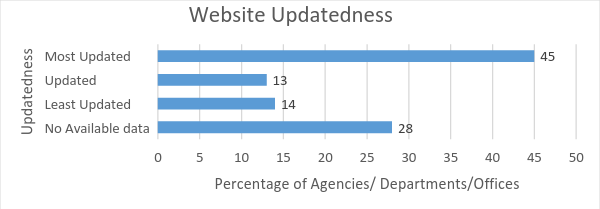 Base: N=168 (Total number of National Departments, Offices and agencies with websites)Table 6 shows the list of Agencies, Departments and Offices per category in terms of Updatedness. Among the agencies with the most updated websites are Department of Public Works and Highways, Department of Justice and Philippine Navy (Naval Forces) which updated their websites on the day of the cut-off, March 10, 2015. Meanwhile, the agency with the least updated website belongs to the Optical Media Board with 1, 425 days difference from the cut-off date. For the complete data on the website updatedness see Appendix C.Table 6. Recently Updated Websites as of March 10, 2015Social Media Responsiveness Given that social media is one of the most prevalent channel for communicating, an evaluation on the rate of responsiveness of the different Agencies, Departments and Offices present in Facebook Messages and Twitter tweet was also considered as part of this study. Facebook MessagesOut of the 64 agencies with Facebook pages, only 44% (28) replied to our message. Table 7 outlines the National Agency, Department and Offices who replied through Facebook Message within the day. Some of the fastest response we received came from the Philippine Overseas Employment Administration, Intramuros Administration, National Council on Disability Affairs, Metropolitan Manila Development Authority, Philippine Council for Health Research and Development, News and Information Bureau, Office for Transportation Security, National Commission for Culture and the Arts (Proper) and Bureau of Jail Management and Penology. Meanwhile, the Dangerous Drug Board ranked as the slowest among the 28 samples that replied through Facebook message. For the complete rankings, see Appendix D.Table 7. National Agency, Department and Offices who responded through Facebook Message within the day                            Base: N=28 number of department/agency/offices who replied through Facebook MessageTwitter ReplyFor twitter, only 24% (11) out of the 46 National Agency, Department and Offices with twitter accounts replied to our tweet. The samples listed in Table 8 shows the agencies, departments and offices that replied within the day which includes the Philippine Overseas Employment Administration, Philippine National Police, Metropolitan Manila Development Authority, National Youth Commission, Public-Private Partnership Center of the Philippines, Office of the Ombudsman and the Department of Energy. Consistent with the results for Facebook messages, agencies such as Philippine Overseas Employment Administration and Metropolitan Manila Development Authority ranked as most responsive for both social media sites. As for the slowest tweet response, the National Economic and Development Authority took 4 days to reply to our tweet. For the complete rankings, see Appendix E. Table 8. National Agency, Department and Offices who replied throughTwitter within the dayBase: N=11 number of department/agency/offices who replied through TwitterPhone Call SummaryFigure 2 shows the percentage breakdown per Call Summary. Out of the 166 agencies, departments and offices contacted, only half or 50% (82) of the sample national agencies, offices and departments responded to our call, 24% (39) are busy, 25% (15) ringing only, 4% (5) have contact person that is not accessible, 2% (3) have numbers that are not accessible and the remaining 5% (9) don’t have their own landline numbers or their main office is located outside NCR (ex. Nueva Ecija or Mindanao). For the complete list of agencies, departments and offices categorized according to Call Summary, you may refer to the Appendix F of the paper.Figure 3. Call Summary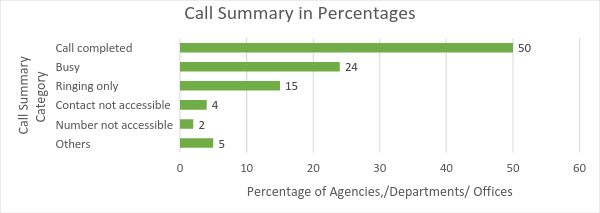 Base: N= 165 National Agencies, Offices and Departments with phone numbersGovernment Agencies, Departments and Offices with Public desks and ProjectsTable 9 shows the list of National Government Agencies, Departments and offices that have Public Desk and Projects. Although most in the list are ‘responsive’ and answered phone calls, none of the following Agencies, Departments and Offices made it to the ‘most responsive’ in the category of social media. Table 9. National Government Agencies, Departments and Offices that have Public Desk and Projects ConclusionHaving participatory spaces within institutions is crucial in encouraging citizen’s participation and increasing government’s accountability. This study seeks to contribute to the literature of government responsiveness, particularly in the Philippines wherein there is a limited number of published work examining citizen initiated contacts and responsiveness in relation with the actual conduct of service delivery. The study seeks to measure how responsive are institutions to citizens’ need, specifically in obtaining information in hope that this will aid government institutions in delivering the needs and services tasked to their specific institutions.  Overall, results of this study showed how communication responsiveness among National Government Agencies, Departments and Offices vary depending on the communication modes and functions of each of the specific agencies, departments or offices. The traditional landline phones with 98% (166) and website portals with 99% (168) ranked as the main communication and information channel for the National Government Agencies, Offices and Departments. However, although majority of the sample have landline numbers, the data shows that only half (50%) of the National government agencies, offices and departments are responsive and actually answered our calls and 45% (37) institutions answered our question. In addition, despite the prevalence of social media in the Philippines, the presence of National Government Agencies, Offices and Departments remains to be less than 50% for both Facebook and Twitter. Agencies, Departments and Offices that are most responsive in social media are frontline institutions dealing with basic needs and services like Philippine Overseas Employment Agency and Metropolitan Manila Development Authority. On the contrary, majority of the samples that have public desk and projects are more responsive in phone calls and only a few have Social Media Accounts. In conclusion, responsiveness in terms of communication remains to be a challenge in the Philippines. For further studies, a qualitative examination of the mandates, mission and vision of the specific sample agencies, departments and offices can be explored in order to validate the following findings and results gathered in this project. These documents are also worth examining as it helps in determining whether the specific agencies, departments and offices   Lastly, with respect to communication responsiveness, the study can serve as a monitoring tool to observe and monitor the performance among government agencies, departments and offices. ReferencesDunleavy, Patrick,  Helen Margetts, Simon Bastow, and Jane Tinkler. 2005. “New Public Management Is Dead – Long Live Digital-Era Governance.” Journal of Public Administration Research and Theory 25: 467-494.McGee, Rosie, “Making All Voices Count- Government Responsiveness” Making All Voices Count ProgrammeMulgan, Richard. 2000. “Accountability: An Ever-Expanding Concept?” Public Administration 78: 555-573.Nabachi, Tina;  “A Manager’s Guide to Evaluating Citizens Participation”, IBM Center for the Business of Government Series, 2012.Pieterson, W., J. van Dijk: Channel Choice Determinants; An exploration of the factors that determine the choice of a service channel in citizen initiated contacts. In: Proceedings of the 8th Annual International Conference on Digital Government Research: Bridging Disciplines & Domains. Philadelphia, Pennsylvania: Digital Government Society of North America, pp. 173-182 (2007).Reddick, C.G. Citizen-Initiated Contacts with Government Comparing Phones and Websites. Journal of E-Government, 2 (1). 27-53.Thomas, John Clayton, and Gregory Streib. 2003. “The New Face of Government: Citizen-Initiated Contacts in the Era of E-Government.” Journal of Public Administration Research and Theory  13: 83-102.Wong, Wilson and Eric Welch. 2004. “Does E-Government Promote Accountability? A Comparative Analysis of Website Openness and Government Accountability.” Governance: An International Journal of Policy, Administration, and Institutions 17: 275-297.Appendix Rank of National Agencies, Offices and Departments according to number of Facebook Likes as of March 10, 2015                        B. Rank of National Agencies, Offices and Departments according to number of Twitter Followers as of March 10, 2015Rank of National Agencies, Offices and Departments according to Website Status as of   March 10, 2015ResponsivenessNational Agency, Department and Offices who replied to our query through Facebook MessageTwitterNational Agency, Department and Offices who replied to our query through TwitterCall Summary with RemarksCommunication Channels%CountWebsite99168Webmail2644Facebook3965Twitter2746Youtube Channel813Phone numbers98166SMS711Fax numbers4475Department/Agency/OfficeFacebook LikesOffice of the Vice President1,320,323Department of Education1,004,756Technical Education and Skills Development Authority837,000Department of Tourism786,541Philippine National Police334,323Department of Health329,689Philippine Overseas Employment Administration247,852Metro Manila Development Authority208,000Philippine Institute of Volcanology and Seismology79,000National Youth Commission65,058  Base: N=65 number of department/agency/offices with Facebook pages   Base: N=65 number of department/agency/offices with Facebook pages Department/Agency/OfficeFacebook LikesPresidential Commission On Good Government724Toll Regulatory Board641Philippine Textile Research Institute610National Statistical Coordination Board568Philippine Council for Industry, Energy and Emerging Technology Research and Development511Bureau of Communications Services437Office of Transportation Cooperatives389National Printing Office348News and Information Bureau90Housing and Urban Development Coordinating Council49  Base: N=65 number of department/agency/offices with Facebook pages   Base: N=65 number of department/agency/offices with Facebook pages Department/Agency/OfficeTwitter FollowersPresidential Communications Operations2,540,000Metropolitan Manila Development Authority1,680,000Department of Education1,310,000Commission on Higher Education296,000Department of Health282,000Department of Tourism275,000Office of the Vice President201,000Department of Transportation and Communication91,700Toll Regulatory Board71,100Presidential Communications Development Strategic Planning Office65,800Department/Agency/OfficeTwitter FollowersOffice Of The Ombudsman4,331Bureau Of Immigration3,869National Statistical Coordination Board3,576Department Of National Defense2,694Bureau Of Customs1,697Department Of Public Works And Highway1,579Mindanao Development Authority (Based In Davao)1,331Film Development Council Of The Philippines854National Bureau Of Investigation836Science Education Institute573Recently Updated (0-30 days)Recently Updated (0-30 days)Department of Public Works and HighwayNational Anti-Poverty CommissionDepartment of JusticeOffice of the Presidential Adviser on the Peace ProcessPhilippine Navy (Naval Forces)Technical Education and Skills Development AuthorityDepartment of Agrarian ReformBureau of Internal RevenueDepartment of EnergyDepartment of FinanceDepartment of Social Welfare and DevelopmentDepartment of HealthDepartment of Trade and IndustryDepartment of the Interior and Local GovernmentEnvironmental Management BureauNational Economic and Development AuthorityForeign Service InstitutePhilippine Overseas Employment AdministrationNational Mapping and Resource Information AuthorityBureau Fire ProtectionOffice of the PresidentDepartment of AgriculturePresidential Communications Operations OfficeDepartment of Foreign AffairsDepartment of Environment and Natural ResourcesDepartment of Science and TechnologyPhilippine Army (Land Forces)Institute for Labor StudiesSenate of the PhilippinesTechnical Cooperation Council of the PhilippinesCommission on ElectionsDangerous Drug BoardGovernment Procurement Policy Board-Technical Support OfficeProfessional Regulation CommissionOffice of the OmbudsmanMines and GeoSciences BureauDepartment of Transportation and CommunicationsOffice of Civil DefenseFertilizer and Pesticide AuthoritySecurities and Exchange CommissionPresidential Legislative Liaison OfficeMaritime Industry AuthorityAnti-Money Laundering CouncilNational Statistics OfficeDepartment of EducationBoard of InvestmentsHousing and Urban Development Coordinating CouncilFilm Development Council of the PhilippinesPhilippine Carabao CenterNational Meat Inspection ServiceCareer Executive Service BoardCivil Aeronautics BoardLegislative-Executive Development Advisory CouncilMetals Industry Research and Development CenterMetropolitan Manila Development AuthorityPhilippine National PoliceNational Statistical Coordination BoardPublic-Private Partnership Center of the PhilippinesPhilippine Information AgencyScience Education InstituteCommission on Filipinos OverseasConstruction Manpower Development FoundationNational Conciliation and Mediation BoardCourt of Tax AppealsNews and Information BureauPhilippine Nuclear Research InstitutePasig River Rehabilitation CommissionPhilippine Council for Health Research and DevelopmentTariff CommissionBureau of Communications ServicesCooperative Development AuthorityScience and Technology Information InstituteNational Council on Disability AffairsCivil Service CommissionHouse of Electoral TribunalConstruction Industry Authority of the PhilippinesSenate Electoral TribunalUpdated (31- 60 days)Updated (31- 60 days)Commission on the Filipino LanguageCommission on AuditNational Research Council of the PhilippinesCommission on Human RightsPhilippine Institute of Volcanology and SeismologyFood and Nutrition Research InstituteBureau of Local Government FinanceOffice for Transportation SecurityPhilippine National Volunteer Service Coordinating AgencyParole and Probation AdministrationInter-Country Adoption BoardPrivatization and Management OfficeSupreme Court of the Philippines and the Lower CourtsNational Youth CommissionCouncil for the Welfare of ChildrenPhilippine Veterans Affairs Office (Proper)Fiber Industry Development AuthorityPhilippine Racing CommissionBureau of the TreasuryNational Parks Development CommitteeLeast updated (More than 60 days)Least updated (More than 60 days)National Printing OfficeGames and Amusement BoardPhilippine Council for Industry, Energy and Emerging Technology Research and DevelopmentPresidential Management StaffCommission on AppointmentsNational Telecommunications CommissionInsurance CommissionNational Labor Relations CommissionNational Commission for Culture and the Arts (Proper)National Wages and Productivity CommissionNational Bureau of InvestigationIntramuros AdministrationOffice of the Vice-PresidentMovie and Television Review and Classification BoardEnergy Regulatory CommissionBureau of ImmigrationHousing and Land Use Regulatory BoardBureau of CorrectionsToll Regulatory BoardCotton Development AdministrationCentral Board of Assessment AppealsAdvanced Science and Technology InstitutePresidential Communications Development Strategic Planning OfficeOptical Media BoardNational Tax Research CenterNational Agency/Department and OfficesTimePhilippine Overseas Employment Administration31 minutes afterIntramuros AdministrationFew minutes then calledNational Council on Disability AffairsReplied after an hourMetropolitan Manila Development AuthorityReplied after an hourPhilippine Council for Health Research and DevelopmentReplied after an hourNews and Information BureauReplied after 2 hoursOffice for Transportation SecurityReplied after 4 hoursNational Commission for Culture and the Arts (Proper)Replied within the day and on a weekendBureau of Jail Management and PenologyReplied within the dayNational Agency/Department and OfficesTimePhilippine Overseas Employment AdministrationReplied 8 mins. afterPhilippine National PoliceReplied few minutes afterMetropolitan Manila Development AuthorityReplied few minutes afterNational Youth CommissionWithin the same dayPublic-Private Partnership Center of the PhilippinesWithin the same dayOffice of the OmbudsmanWithin the same dayDepartment of EnergyReplied within 24 hours and on a weekendWith Public DeskWith ProjectsDepartment of Environment and Natural ResourcesDepartment of JusticeDepartment of JusticeNational Economic and Development AuthorityNational Economic and Development AuthorityMovie and Television Review and Classification BoardHousing and Urban Development Coordinating CouncilPresidential Communications Development Strategic Planning OfficeMovie and Television Review and Classification BoardDepartment of Public Works and HighwayNational Archives of the Philippines (Formerly National Historical Institute)Agricultural Credit Policy CouncilNational Telecommunications CommissionInsurance CommissionPresidential Communications Development Strategic Planning OfficeCouncil for the Welfare Of ChildrenPresidential Management StaffToll Regulatory BoardDepartment of Public Works and HighwayCommission on AuditAgricultural Credit Policy CouncilOffice of the OmbudsmanNational Agricultural and Fishery CouncilNational Meat Inspection ServiceCooperative Development AuthorityInsurance CommissionTechnical Cooperation Council of the PhilippinesCommission on PopulationBureau of Jail Management And PenologyParole and Probation AdministrationIndustrial Technology Development InstituteCouncil for the Welfare of ChildrenOffice of Transportation CooperativesToll Regulatory BoardStatistical Research and Training CenterCommission on AuditOffice of the OmbudsmanDepartment/Agency/OfficeFacebook LikesOffice of the Vice President1,320,323Department of Education1,004,756Technical Education and Skills Development Authority837,000Department of Tourism786,541Philippine National Police334,323Department of Health329,689Philippine Overseas Employment Administration247,852Metro Manila Development Authority208,000Philippine Institute of Volcanology and Seismology79,000National Youth Commission65,058Philippine Army (Land Forces)61,353Department Of Social Welfare and Development57,474National Commission for Culture and the Arts (Proper)34,692Commission on Higher Education32,566Bureau of Immigration30414Presidential Communications Operations Office24,764Department of National Defense22,396Office of the Presidential Adviser on the Peace Process16,152National Statistics Office14,000Philippine Coast Guard11,834Science Education Institute11,827Department of Trade and Industry9,291Department Of Budget And Management9,092Department of Finance9,012Department of Transportation and Communications8,558Science and Technology Information Institute8218Department of Environment and Natural Resources7,663National Nutrition Council7,393Department of Agrarian Reform7,049Bureau Fire Protection6,853Commission on the Filipino Language6,160Cooperative Development Authority5,908Office of the Ombudsman5,325Philippine Veterans Affairs Office (Proper)5,173Film Development Council of the Philippines4,910Philippine Information Agency4,738Intramuros Administration4,260Public-Private Partnership Center of the Philippines4,091National Economic and Development Authority3,851Department of Agriculture3,680Department of Public Works and Highway3,192National Council on Disability Affairs3,079Bureau of Jail Management and Penology2,800Professional Regulation Commission2,746Environmental Management Bureau2,552National Commission on Muslim Filipino (Office of Muslim Affairs)2,537Department of Energy2,401Bureau of Customs2,355National Commission of Indigenous Peoples2,119Mindanao Development Authority (Based in Davao)2,022Design Center of the Philippines1,990National Parks Development Committee1,484Office for Transportation Security1,424Dangerous Drug Board1,216Philippine Council for Health Research and Development793Presidential Commission On Good Government724Toll Regulatory Board641Philippine Textile Research Institute610National Statistical Coordination Board568Philippine Council for Industry, Energy and Emerging Technology Research and Development511Bureau of Communications Services437Office of Transportation Cooperatives389National Printing Office348News and Information Bureau90Housing and Urban Development Coordinating Council49Department/Agency/OfficeTwitter FollowersPresidential Communications Operations Office2,540,000Metropolitan Manila Development Authority1,680,000Department Of Education1,310,000Commission On Higher Education296,000Department Of Health282,000Department Of Tourism275,000Office Of The Vice-President201,000Philippine Institute Of Volcanology And Seismology107,000Department Of Transportation And Communications91,700Toll Regulatory Board71,100Presidential Communications Development Strategic Planning Office65,800Philippine National Police50,100Department Of Social Welfare And Development39,100Office Of The Presidential Adviser On The Peace Process26,300National Economic And Development Authority24,800Department Of Justice23,400Department Of Budget And Management20,900Department Of The Interior And Local Government18,400Department Of Energy15,000Department Of Agrarian Reform14,500Philippine Overseas Employment Administration14,200Supreme Court Of The Philippines And The Lower Courts11,900Department Of Foreign Affairs11,500Presidential Commission On Good Government7,144Movie And Television Review And Classification Board6,288Department Of Environment And Natural Resources5,802Public-Private Partnership Center Of The Philippines5,262National Youth Commission4,949Office Of The Ombudsman4,331Bureau Of Immigration3,869National Statistical Coordination Board3,576Department Of National Defense2,694Bureau Of Customs1,697Department Of Public Works And Highway1,579Mindanao Development Authority (Based In Davao)1,331Film Development Council Of The Philippines854National Bureau Of Investigation836Science Education Institute573Office For Transportation Security561National Library Of The Philippines235Cooperative Development Authority168Bureau Fire Protection166Philippine Council For Industry, Energy And Emerging Technology Research And Development130Philippine Council For Health Research And Development122Dangerous Drug Board25Housing And Urban Development Coordinating Council0Department/Agency/OfficeNo. of days (From March 10, 2015)Recently Updated (0-30 days)Recently Updated (0-30 days)Department of Public Works and Highway0Department of Justice0Philippine Navy (Naval Forces)0Department of Agrarian Reform1Department of Energy1Department of Social Welfare and Development1Department of Trade and Industry1Environmental Management Bureau1Foreign Service Institute1National Mapping and Resource Information Authority1Office of the President1Presidential Communications Operations Office1Department of Environment and Natural Resources2Philippine Army (Land Forces)2National Anti-Poverty Commission3Office of the Presidential Adviser on the Peace Process3Technical Education and Skills Development Authority3Bureau of Internal Revenue4Department of Finance4Department of Health4Department of the Interior and Local Government4NATIONAL ECONOMIC AND DEVELOPMENT AUTHORITY4Philippine Overseas Employment Administration4Bureau Fire Protection5Department of Agriculture5Department of Foreign Affairs5Department of Science and Technology5Institute for Labor Studies5Technical Cooperation Council of the Philippines5Dangerous Drug Board6Professional Regulation Commission6Mines and GeoSciences Bureau7Office of Civil Defense7Securities and Exchange Commission7Senate of the Philippines7Commission on Elections8Government Procurement Policy Board-Technical Support Office8Office of the Ombudsman8Department of Transportation and Communications9Fertilizer and Pesticide Authority9Presidential Legislative Liaison Office9Anti-Money Laundering Council11Department of Education11Housing and Urban Development Coordinating Council11Philippine Carabao Center11Career Executive Service Board12Legislative-Executive Development Advisory Council12Metropolitan Manila Development Authority12National Statistical Coordination Board12Philippine Information Agency12Commission on Filipinos Overseas13National Conciliation and Mediation Board13News and Information Bureau13Pasig River Rehabilitation Commission13Tariff Commission13Bureau of Communications Services14House of Electoral Tribunal14Maritime Industry Authority14National Statistics Office14Board of Investments15Film Development Council of the Philippines15National Meat Inspection Service15Civil Aeronautics Board18Metals Industry Research and Development Center20Philippine National Police20Public-Private Partnership Center of the Philippines20Science Education Institute20Construction Manpower Development Foundation21Court of Tax Appeals21Philippine Nuclear Research Institute21Philippine Council for Health Research and Development22Cooperative Development Authority25National Council on Disability Affairs25Science and Technology Information Institute26Civil Service Commission28Construction Industry Authority of the Philippines29Senate Electoral Tribunal30Updated (31-60 days)Updated (31-60 days)Commission on the Filipino Language32National Research Council of the Philippines32Philippine Institute of Volcanology and Seismology32Bureau of Local Government Finance33Philippine National Volunteer Service Coordinating Agency33Inter-Country Adoption Board34Supreme Court of the Philippines and the Lower Courts34Council for the Welfare of Children35Commission on Audit36Commission on Human Rights36Food and Nutrition Research Institute36Office for Transportation Security37Parole and Probation Administration37Privatization and Management Office37National Youth Commission40Philippine Veterans Affairs Office (Proper)40Philippine Racing Commission42National Parks Development Committee45Bureau of the Treasury60Fiber Industry Development Authority60Least Updated (exceeding 60 days)Least Updated (exceeding 60 days)Games and Amusement Board68National Printing Office68Philippine Council for Industry, Energy and Emerging Technology Research and Development81Commission on Appointments82Insurance Commission88National Commission for Culture and the Arts (Proper)95National Bureau of Investigation124Office of the Vice-President135Energy Regulatory Commission146Housing and Land Use Regulatory Board150Toll Regulatory Board161Central Board of Assessment Appeals196Presidential Communications Development Strategic Planning Office216National Tax Research Center221Presidential Management Staff225National Telecommunications Commission229National Labor Relations Commission266National Wages and Productivity Commission266Intramuros Administration268Movie and Television Review and Classification Board272Bureau of Immigration279Bureau of Corrections651Cotton Development Administration708Advanced Science and Technology Institute900Optical Media Board1428National Agency/Department and OfficesTimePhilippine Overseas Employment Administration31 minutes afterIntramuros AdministrationFew minutes then calledNational Council on Disability AffairsReplied after an hourMetropolitan Manila Development AuthorityReplied after an hourPhilippine Council for Health Research and DevelopmentReplied after an hourNews and Information BureauReplied after 2 hoursOffice for Transportation SecurityReplied after 4 hoursNational Commission for Culture and the Arts (Proper)Replied within the day and on a weekendBureau of Jail Management and PenologyReplied within the dayOffice of the Presidential Adviser on the Peace ProcessReplied within the day and on a weekendPublic- Private Partnership Center of the PhilippinesReplied after a dayNational Parks Development Committee Replied after a dayScience and Technology Information InstituteReplied after 2 daysScience Education InstituteReplied after 2 daysTechnical Education and Skills Development AuthorityReplied after 2 daysPhilippine National PoliceReplied after 2 daysBureau of ImmigrationReplied after 2 daysDepartment of National DefenseReplied after 3 daysDepartment of TourismReplied after 3 daysDepartment of Trade and IndustryReplied after 3 daysDepartment of EducationReplied after 3 daysBureau of Fire ProtectionReplied after 3 daysNational Economic and Development Authority Replied after 4 days and on a holidayNational Nutrition Council Replied after a weekDepartment of Agrarian ReformReplied after 9 daysDepartment of EnergyReplied after 9 daysDepartment of Public Works and HighwaysReplied after 9 daysDangerous Drug BoardReplied after 11 daysNational Agency/Department and OfficesTimePhilippine Overseas Employment AdministrationReplied 8 minutes afterPhilippine National PoliceReplied few minutes afterMetropolitan Manila Development AuthorityReplied few minutes afterPublic-Private Partnership Center of the PhilippinesWithin the same dayOffice of the OmbudsmanWithin the same dayNational Youth CommissionWithin the same dayDepartment of EnergyReplied within 24 hours and on a weekendPresidential Communications Development and Strategic Planning Office Replied after a day and on a weekendDepartment of Public Works and HighwaysReplied after a day and on a weekendOffice for Transportation SecurityReplied after a dayNational Economic and Development AuthorityReplied after 4 days and on a holidayCall CompletedDepartment of EnergyDepartment of HealthDepartment of the Interior and Local GovernmentDepartment of Environment and Natural ResourcesDepartment of JusticeDepartment of Science and TechnologyDepartment of TourismDepartment of Transportation and CommunicationsNational Economic and Development AuthorityAnti-Money Laundering CouncilClimate Change CommissionOffice of the Vice-PresidentEnergy Regulatory CommissionGames and Amusement BoardHousing and Land Use Regulatory BoardHousing and Urban Development Coordinating CouncilMovie and Television Review and Classification BoardNational Anti-Poverty CommissionCall CompletedNational Commission for Culture and the Arts (Proper)National Archives of the Philippines (Formerly National Historical Institute)National Commission of Indigenous PeoplesNational Security CouncilNational Telecommunications CommissionOffice of the Presidential Adviser on the Peace ProcessPhilippine Commission on Women (National Commission on the Role of Filipino Women)Philippine Racing CommissionPresidential Commission for the Urban PoorPresidential Communications Development Strategic Planning OfficePresidential Management StaffDepartment of EducationDepartment of Public Works and HighwaysCommission on AppointmentsHouse of Electoral TribunalAgricultural Credit Policy CouncilBureau Of Fisheries and Aquatic ResourcesFertilizer and Pesticide AuthorityNational Agricultural and Fishery CouncilNational Meat Inspection ServiceNational Mapping and Resource Information AuthorityBureau of Local Governance FinanceCentral Board of Assessment AppealsCooperative Development AuthorityInsurance CommissionNational Tax Research CenterForeign Service InstituteTechnical Cooperation Council of the PhilippinesUNESCO National Commission of the PhilippinesCommission on PopulationBureau of Jail Management and PenologyNational Police CommissionOffice of the Government Corporate CounselParole and Probation AdministrationInstitute for Labor StudiesNational Wages and Productivity CommissionPhilippine Navy (Naval Forces)Advanced Science and Technology InstituteFood and Nutrition Research InstituteIndustrial Technology Development InstituteNational Academy of Science and TechnologyNational Research Council of the PhilippinesPhilippine Council for Health Research and DevelopmentPhilippine Council for Industry, Energy and Emerging Technology Research and DevelopmentPhilippine Textile Research InstituteTechnology Application and Promotion InstituteInter-Country Adoption BoardNational Council on Disability AffairsIntramuros AdministrationNational Parks and Development CommitteeConstruction Manpower Development FoundationDesign Center of the PhilippinesCivil Aeronautics BoardOffice of Transportation CooperativesToll Regulatory BoardNational Statistical Coordination BoardStatistical Research and Training CenterTariff CommissionNational Printing OfficeNews and Information BureauCourt of AppealsCivil Service CommissionCommission on AuditOffice of the OmbudsmanBusyDepartment of Agrarian ReformDepartment of Labor And EmploymentDepartment of Foreign AffairsDepartment of Social Welfare and DevelopmentDangerous Drugs BoardOffice of the PresidentPhilippine Sports CommissionOptical Media BoardPasig River Rehabilitation CommissionSenate Electoral TribunalCotton Development AdministrationLivestock Development CouncilFiber Industry Development AuthorityGovernment Procurement Policy Board-Technical Support OfficeEnvironmental Management BureauNational Water Resources BoardPrivatization and Management OfficeSecurities and Exchange CommissionNational Nutrition CouncilPhilippine National PoliceBureau of CorrectionsLand Registration AuthorityNational Conciliation and Mediation BoardNational Labor Relations CommissionPhilippine Overseas Employment AdministrationTechnical Education and Skills Development AuthorityOffice of Civil DefensePhilippine Veterans Affairs Office (Proper)Philippine Army (Land Forces)Philippine Nuclear Research InstituteScience Education InstituteMaritime Industry AuthorityOffice for Transportation SecurityNational Statistics OfficePhilippine National Volunteer Service Coordinating AgencyBusyLegislative-Executive Development Advisory CouncilSupreme Court of the Philippines and the Lower CourtsCommission on ElectionsCommission on Human RightsRinging OnlyDepartment of AgricultureDepartment of FinanceDepartment of Trade and IndustryCommission on Filipinos OverseasCommission on Higher EducationSenate of the PhilippinesNational Historical Commission of the PhilippinesNational Intelligence Coordinating AgencyPhilippine Drug Enforcement AgencyMines and GeoSciences BureauBureau of CustomsBureau of Internal RevenueBureau of TreasuryBureau Fire ProtectionBureau of ImmigrationNational Bureau of InvestigationPublic Attorney’s OfficeProfessional Regulation CommissionScience and Technology Information InstituteConstruction Industry Authority of the PhilippinesPublic-Private Partnership Center of the PhilippinesPhilippine Information AgencySandiganbayanCourt of Tax AppealsMetropolitan Manila Development AuthorityContact Not AccessibleDepartment of Budget And ManagementDepartment of Trade and IndustryGovernance Commission for Government-Owned or Controlled CorporationsNational Commission on Muslim Filipino (Office of Muslim Affairs)Metals Industry Research and Development CenterCouncil for the Welfare of ChildrenCareer Executive Service BoardNumber Not AccessiblePresidential Legislative Liaison OfficePresidential Commission on Good GovernmentNational Youth CommissionOthersPresidential Communications Operations OfficeCommission on the Filipino LanguageMindanao Development AuthorityNational Library of the PhilippinesPhilippine Carabao CenterPhilippine Air Force (Air Force)Philippine Coast GuardBureau of Communications ServicesPresidential Electoral Tribunal